Mood – Symptom Links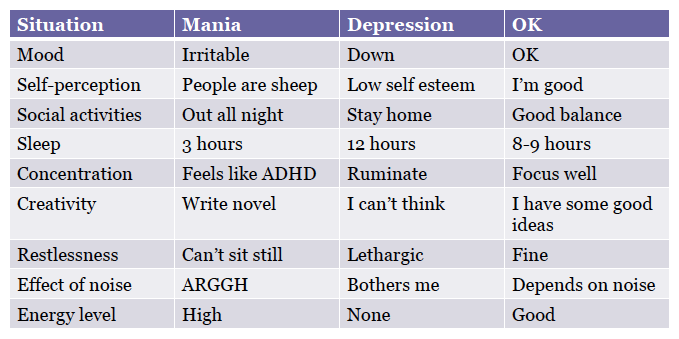 DISCUSSION WITH THERAPISTWhat are the events and situations that trigger a shift in mood?How do I know when I’m first getting depressed?How do I know when I’m first getting manic?SituationDuring Manic PeriodDuring Depressive PeriodOKMoodBalanced.Self-perceptionSocial activitiesSleepConcentrationCreativitySeasonalVacationsWeather